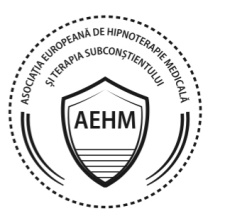 CURS DE CERTIFICARE, ÎN ROMÂNIA, ÎN HIPNOZĂ ȘI HIPNOTERAPIE,ÎN HIPNOTERAPIA MEDICALĂ ȘI ÎN HIPNOTERAPIA SPIRITUALĂ (ÎN TERAPIA DE REGRESIE ÎN VIEȚI ANTERIOARE ȘI ÎN TERAPIA DE REGRESIE ÎN VIAȚA DINTRE VIEȚI), 2021DATELE PARTICIPANTULUI LA CURSNumele și prenumele participantului:Numele si prenumele pentru diplome: Data nașterii:Seria si nr. buletin/ Pasaport:CNP: Email:Telefon:Adresa domiciliului:Profesia și diplomele obținute:Dacă aveți training în hipnoză (școala sau asociația de care aparțineți, numele celui care v-a instruit, nr. de ore de intruire, ce calificare aveți pe diplomă):Alte diplome și cursuri de terapie sau medicină alternativă/ complementară:COSTUL CURSULUIDeoarece programul de formare /certificare in hipnoterapie, hipnoterapie medicala si hipnoterapie spirituala este predat sub egida a doua asociatii: Asociatia europeana de hipnoterapie medicala si terapia subconstientului (AEHM), cu sediul in Romania si International past life regression therapy association (IPLRTA) din California, S.U.A., si se primesc diplome de absolvire de la ambele asociatii, cursul se plateste pentru ambele asociatii: 4000 RON pentru AEHM si 960$ pentru IPLRTA.  Prima rată de 4000 RONI pentru AEHM se achită la inscrierea la curs, in contul asociatiei, dupa care se primeste accesul la modulul 1 online. Suma de 960$ pentru IPLRTA se achita fie prin paypal in contul plassociation@yahoo.com sau se poate aduce suma de 960$ in persoana, la inceperea modulului 2. Contul asociatiei A.E.H.M unde se plateste avansul de 4000 RON prin transfer bancar este la B.C.R:COD IBAN NOU: RO84RNCB0188150913130001CIF: 36223780De asemnea avansul se poate plati si personal, la sediul asociației A.E.H.M din Tg. Mures. Pentru a plati la sediu vă rugăm să sunați la nr. de telefon 0732763298.Pretul cursului nu include cazare și masă. ÎNSCRIEREA LA CURS SE RECOMANDA SA SE FACA CAT MAI REPEDE PENTRU A AVEA SUFICIENT TIMP PENTRU STUDIUL MODULULUI 1 ONLINE. DATELE PROGRAMULUI DE CERTIFICARE PENTRU 2021 in BRASOVProgramul de formare pentru 2021 pentru modulul 2 și 3 este următorul:In Brasov:Modul 2: Ianuarie 21, 22, 23, 24, 25 de la 9.00 AM la 6 PMModul 3: Februarie 11, 12, 13, 14, 15 de la 9.00 AM la 6 PMIn Bucuresti:Modul 2: Februarie 18, 19, 20, 21,22 de la 9.00 AM la 6 PMModul 3: Martie  11, 12, 13, 14, 15 de la 9.00 AM la 6 PMIn Targu-Mures:Modulul 2: Iunie 17, 18, 19, 20, 21, de la 9.00 AM la 6 PMModulul 3: Iulie 8, 9, 10, 11, 12 de la 9.00 AM la 6 PMSugeram citirea urmatoarelor carti până la începerea modulului 2:-"Acasă la Arborele Vieții" de dr. Elena Gabor (Comenzi la tel. 0732-763-298)-"Multe vieți mulți maești" de dr. Brian Weiss.-“Poți să-ți vindeci viața” de Louise L. Hay (Filmul creat pe baza cărții tradus in limba română poate fi vizionat pe linkul https://vimeo.com/27705519 sau il gasiti pe youtube)Lecturi suplimentare (pot ajuta la o înțelegere mai profundă a materialului cursului, dar nu sunt obligatorii):-"Călătoria sufletelor" de Michael Newton-"Puterea prezentului" de Eckhart Tolle-"Cere și ți se va da" de Abraham HicksPRINCIPIILE DE ETICĂ PROFESIONALĂ A.E.H.MAsociația europeană de hipnoterapie medicală și terapia subconștientului impune membrilor săi, fie ei membrii fondatori, membrii asociați sau membrii susținători (care nu au calitatea de membri statutari), să se supună codului său de etică profesională.A.E.H.M impune membrilor săi să se conformeze următoarelor principii de etică profesională:1. Membrii A.E.H.M folosesc pregătirea lor în hipnoză/hipnoterapie dobândită în cadrul asociației în limitele pregătirii și competențelor lor, în conformitate cu legile țării în care ei practică ca și hipnoterapeut.2. Membrii A.E.H.M pun pe primul plan binele, bunăstarea și sănătatea clienților și pacienților lor și nu se implică în nicio activitate care să le pericliteze acestora cele mai sus menționate.3. Membrii A.E.H.M lucrează cu pacienții sau clienții lor doar după ce aceștia din urmă au luat la cunoștință și au semnat formularul de consimțământ hipnoterapeutic.4. Membrii A.E.H.M nu se implică sub nicio formă în violență sau abuzuri verbale, fizice sau sexuale cu pacienții și clienților, nu se impică în nicio formă de înșelătorie, tratându-i pe aceștia cu respect.5. Membrii A.E.H.M care au pregătire medicală sau în psihologie folosesc termenul de „pacient” când se referă la persoanele cu care ei lucrează în ședințele de hipnoză/hipnoterapie, dacă acestea adresează probleme medicale sau psihologice și folosesc termenul de „client” când persoanele respective doresc ședințe de hipnoterapie pentru dezvoltare personală sau spirituală. Membrii A.E.H.M care nu au pregătire medicală sau în psihologie folosesc termenul de „client” când se referă la persoanele cu care ei lucrează în ședințele de hipnoză/hipnoterapie.6. Membrii A.E.H.M care nu au pregătire medicală sau în psihologie nu pun diagnostic, nu prescriu tratamente medicamentoase și nu tratează clienții care doresc ședințe de hipnoză/hipnoterapie. Ei îi ajută pe clienți să-ți folosească într-un mod eficient resursele interioare, să-și activeze și să-și mobilizeze mecanismele interioare de vindecare, să-și stimuleze și să-și întărească mecanismele înnăscute de a adaptare, de regenerare și de reechilibrare ale oragnismului și să devină motivați și determinați pentru a-și atinge țelurile pe care le adresează în cadrul ședințelor.7. Membrii A.E.H.M care nu au pregătire medicală sau în psihologie nu pot lucra cu persoanele diagnosticate cu probleme psihiatrice. De asemenea, înainte de a lucra cu persoanele care acuză durere, membrii A.E.H.M trebuie să verifice dacă acestea au făcut investigațiile medicale necesare pentru ca durerea să nu mascheze o afecțiune nediagnosticată.8. Dacă un membru A.E.H.M are suspiciunea că pacientul/clientul ar putea avea o afecțiune psihiatrica sau medicală nediagnosticată,  A.E.H.M recomandă ca acesta să ceară clientului să meargă la medicul specialist pentru a investiga suspiciunea respectivă.9. Membrii A.E.H.M trebuie să fie sinceri în modul în care se prezintă, în modul în care-și descriu pregătirea și titulatura și în modul în care își fac marketing.10. Membrii A.E.H.M îi tratează cu respect pe ceilalți hipnoterapeuți și hipnotiști aparținând altor asociații, fără a se implica în niciun fel în defăimarea acestora sau în crearea de conflicte cu aceștia.11. Membrii A.E.H.M au o atitudine de cooperare cu medicii și psihologii pacienților și clienților lor.12. Membrii A.E.H.M folosesc un limbaj pozitiv, încurajator, nonviolent cu clienții și pacienții lor și au o atitudine pozitivă, reprezentând un exemplu pentru clienții și pacienții lor în ceea ce privește modul în care o persoană ar trebui să se comporte în orice situație.13. Membrii A.E.H.M nu practică hipno-psihoterapia și hipno-psihanaliza dacă nu dețin licențele și pregătirea necesară în aceste domenii.14. Membrii A.E.H.M vor fi suspendați din calitatea de membru în cazul în care încalcă principiile de etică profesională mai sus menționate.15. Membrii A.E.H.M beneficiază de educație continuă, de o platformă de colaborare cu ceilalți membri și de suport profesional din partea trainerilor.16. A.E.H.M nu își asumă responsabilitatea pentru deciziile, acțiunile personale sau profesionale ale membrilor săi sau ale persoanelor care au participat la cursurile A.E.H.M.*Prin înscrierea la curs, atestați că sunteți de acord să respectați principiile de etică profesională A.E.H.M.REGULI DE RETRAGERE DE LA CURS.Dacă un cursant dorește să se retragă de la curs înainte de începerea Modului online, banii se vor returna minus banii reținuți de banca pentru tranzacție (dacă este cazul) și taxa de procesare de 200 de Roni.Dacă cursantul dorește să se retragă de la curs după ce deja a primit accesul la modulul 1 Online, plata modulului 1 de 4000 de RONI nu se mai returnează.Dacă un cursant dorește să se retragă de la curs după ce modulul 2 sau 3 au început, în plus față de valoarea modului 1(de 4000 de RONI), se deduce suma care revine zilelor de curs trecute de la începerea Modulului 2 sau 3, plus taxa de procesare de 200 de Roni. *Prin înscrierea la curs, atestați că sunteți de acord cu regulile de retragere de la curs.După completarea acestui formular vă rugăm să-l trimiteți prin email la drelenagabor@yahoo.comVă mulțumim pentru interesul dumneavoastră în ceea ce privește cursurile oferite de A.E.H.M si IPLRTA!Persoana de contact:Dr. Elena Gabor, CI, CMHtdrelenagabor@yahoo.com001-310-614-9919